Publicado en Madrid el 15/07/2024 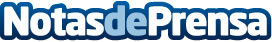 De estudiante a líder: la 55ª edición del curso superior de Dirección Comercial y Marketing abre sus puertasLa Cámara de Comercio de Madrid, en colaboración con la Universidad Rey Juan Carlos, anuncia el inicio de la 55ª edición de su prestigioso Curso Superior en Dirección Comercial y Marketing. Este programa combina una metodología práctica con la flexibilidad necesaria para profesionales en activo. Con una doble titulación y un claustro de profesores de élite, el curso ofrece las herramientas y conocimientos necesarios para destacar en el competitivo mundo del marketing y las ventasDatos de contacto:Cámara de Comercio de MadridCámara de Comercio625622722Nota de prensa publicada en: https://www.notasdeprensa.es/de-estudiante-a-lider-la-55-edicion-del-curso Categorias: Comunicación Marketing Recursos humanos Formación profesional Cursos Universidades http://www.notasdeprensa.es